           ОБЩИНА СОПОТ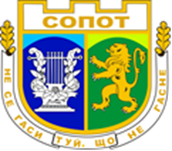 __________________________________________4330 Сопот, ул. „Иван Вазов“ № 34, тел.: 03134 6003, +359 88 735 9411    e-mail: oa_sopot@abv.bg, www.sopot-municipality.com	На основание чл.10а, ал.2 от Закона за държавния служител, чл.14, ал. 1 и ал. 2 от Наредбата за провеждане на конкурсите и подбора при мобилност на държавни служители (НПКПМДС) и Заповед № РД-09-340/18.11.2020г. на Кмета на Община СопотОБЩИНА СОПОТОБЯВЯВАконкурс за длъжността  за длъжността  „Началник отдел, община/район“ в отдел „Икономическо развитие и планиране“  в Общинска администрация Сопот1. Минимални и специфични изисквания, предвидени в нормативните актове за заемане на длъжността:- Образование: Висше, образователно-квалификационна степен „Бакалавър”;- Минимален ранг за заемане на длъжността: III-ти младши;- Минимален професионален опит за заемане на длъжността:4 години;- Кандидатите да отговарят на изискванията, установени чл.7, ал.1 и ал.2 от Закона за държавния служител;2. Специфични изисквания и компетентности, необходими за изпълняване на длъжността:2.1. Висше образование по специалност: Икономика, публична администрация, регионално развитие;3. Допълнителни изисквания за заемане на длъжността:3.1. Компютърни умения - работа с продуктите на MS Office /Word, Excel/, Internet; 3.2. Работа с нормативна база, свързана с познаване и ползване на нормативни актове, регламентиращи дейността на Общинска администрация;3.3. Да има познания и компетентности в областта на местното самоуправление и местната администрация;3.4. Работа в бюджетна сфера е предимство;4. Начин на провеждане на конкурса:На основание чл.33 и чл.34, ал.1 от Наредбата за провеждане на конкурсите и подбора при мобилност на държавни служители, конкурсът ще се проведе по следният начин:• решаване на тест; • интервю.5. Необходими документи, които следва да бъдат предоставени от кандидатите за участие в конкурса:- Заявление за участие в конкурса - приложение № 3 към Наредбата за провеждане на конкурсите и подбора при мобилност на държавни служители (по образец)- Декларация по чл. 17, ал. 3, т. 1 от Наредбата за провеждане на конкурсите и подбора при мобилност на държавни служители (по образец);- Копия от документ за придобита образователно-квалификационна степен и допълнителни квалификации;-  Автобиография (CV);- Копие от документи удостоверяващи продължителността на професионалния опит - трудова книжка, служебна книжка, осигурителна книжка;- Други документи, свързани с изискванията за заемане на длъжността, доказващи допълнителните умения и квалификации, носещи предимство на кандидата;6. Документите по т. 5 се представят лично от кандидата или от упълномощено от него лице.7. Документите за участие в конкурса се подават в 10 /десет/ дневен срок от датата на публикуване на обявлението в Регистъра по чл.61, ал.1 от Закона за администрацията в специализиран сайт или портал за търсене на работа и на интернет страницата на общината, в Деловодството на Община Сопот, ул. „Иван Вазов” № 34, ет.1, стая № 3, всеки работен ден от 8.00 часа до 17.00 часа включително.С входящ номер и дата се регистрират само заявленията, към които са представени всички посочени в тях документи.На кандидатите се предоставя длъжностна характеристика за конкурсната длъжност.8. Лице за контакти – Надежда Цонкова–Мл. експерт ЧР и ТРЗ тел. 031346003, в. 169. Списъците с допуснатите и недопуснатите кандидати до конкурса и други съобщения във връзка с него ще бъдат обявени на информационното табло на  входа на община Сопот, както и в сайта на община Сопот:  www.sopot-municipality.com      Образци на заявление за участие в конкурса и декларация по чл. 17, ал. 3, т. 1 от НПКПМДС могат да се изтеглят от Интернет страницата:  www.sopot-municipality.com      10. Кратко описание на длъжността:Организира, ръководи и контролира цялостната дейност на отдел „Икономическо развитие и планиране“. Разработва експертни анализи и оценки, изготвя становища, участва в разработване на проекти на нормативни актове, на методологии, методики и механизми, свързани с икономическото развитие на Община Сопот. Изготвя предложения за иновации и привличане на инвестиции, изготвяне на експертни анализи и оценки във връзка с подобряване на административното обслужване.11. Минимален размер на основната заплата за заемане на длъжността: 630.00 лв.	Основният размер на заплатата за длъжността се определя в зависимост от професионалния опит на спечелилия конкурса кандидат, съгласно нормативните актове, определящи формирането на възнаграждението.	ДЕЯН ДОЙНОВ: /п/Кмет на Община Сопот